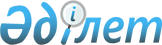 О внесении изменения и дополнений в постановление акимата города Петропавловска от 19 февраля 2010 года № 182 "Об организации оплачиваемых общественных работ на предприятиях и в организациях города Петропавловска"
					
			Утративший силу
			
			
		
					Постановление акимата города Петропавловска Северо-Казахстанской области от 16 марта 2011 года N 353. Зарегистрировано Департаментом юстиции Северо-Казахстанской области 6 апреля 2011 года N 13-1-192. Утратило силу постановлением акимата города Петропавловска Северо-Казахстанской области от 11 сентября 2013 года N 1669      Сноска. Утратило силу постановлением акимата города Петропавловска Северо-Казахстанской области от 11.09.2013 N 1669

      В соответствии с пунктом 2 статьи 31 Закона Республики Казахстан от 23 января 2001 года № 148 "О местном государственном управлении и самоуправлении в Республике Казахстан", статьей 28 Закона Республики Казахстан от 24 марта 1998 года № 213 "О нормативных правовых актах", пунктом 3 статьи 8 Закона Республики Казахстан от 27 ноября 2000 года № 107 "Об административных процедурах" акимат города ПОСТАНОВЛЯЕТ:

      1. Внести в постановление акимата города Петропавловска от 19 февраля 2010 года № 182 "Об организации оплачиваемых общественных работ на предприятиях и в организациях города Петропавловска" (зарегистрировано в Реестре государственной регистрации нормативных правовых актов за № 13-1-173 от 24 февраля 2010 года, опубликовано в газетах "Қызылжар нұры" от 26 февраля 2010 года № 11, "Проспект СК" от 26 февраля 2010 года № 10) следующие изменение и дополнения:

      пункт 3 указанного постановления дополнить пунктами 3-1, 3-2 следующего содержания:

      "3-1. Оплату труда общественных работников установить в размере минимальной заработной платы, в соответствие с Законом Республики Казахстан от 29 ноября 2010 года № 357-IV "О республиканском бюджете на 2011-2013 годы.

      3-2. Условия общественных работ определяются продолжительностью рабочей недели 5 (пять) дней с двумя выходными (суббота, воскресенье), восьми часовой рабочий день, обеденный перерыв 1 (один) час, исходя из условий труда применяются гибкие формы организации рабочего времени, предусмотренные трудовым договором, заключаемые между работниками и работодателями.";

      приложение 1 "Перечень предприятий и организаций города, в которых будут проведены оплачиваемые общественные работы, их виды и объемы", утвержденное указанным постановлением изложить в новой редакции согласно приложению.

      2. Контроль за исполнением настоящего постановления возложить на заместителя акима города Балгашукову М.К.

      3. Настоящее постановление вводится в действие по истечении десяти календарных дней после дня первого официального опубликования.

 Перечень
предприятий и организаций города, в которых будут проведены оплачиваемые общественные работы, их виды и объемы
					© 2012. РГП на ПХВ «Институт законодательства и правовой информации Республики Казахстан» Министерства юстиции Республики Казахстан
				Аким города Петропавловска

Н. Ашимбетов

Приложение
к постановлению акимата города
от 16 марта 2011 года № 353
Приложение 1
к постановлению акимата города
от 19 февраля 2010 года № 182№ п/п

Наименова

ние предприя

тия, организа

ции

Рабо

чих мест

Вид обществен

ных работ

Объем работ

Продолжи

тельность общественных работ (месяцев)

Источник финанси

рования

1

Государст

венное коммуналь

ное предприя

тие "Коммун

хоз" акимата города Петропав

ловска "Отдела жилищно-

коммуналь

ного хозяйства, пассажирс

кого транспорта и автомобильных дорог города Петропав

ловска"

200 чело

век

Оказание помощи в уборке территориигорода;

оказание помощи в озеленении и благоуст

ройстве террито

рии;

оказание помощи в выполнении подсобных работ в строитель

стве ледовых городков

50400000 квадрат

ных метров

63500 квадрат

ных метров

18000 ледовых блоков

12

Бюджет города Петропавловска

2

Государст

венное учреждение "Северо-

Казахстан

ский областной центр по профилактике и борьбе со СПИД"

7 чело

век

Оказание помощи в профилактической работе среди уязвимой группы населения (потребителей инъекцион

ных нарко

тиков)

Помощь специалистам при проведе

нии лекций, бесед с охватом 5000 человек

12

Бюджет города Петропавловска

3

Коммуналь

ное государст

венное казенное предприя

тие "Областной наркологи

ческий центр" акимата Северо-

Казахстан

ской области

5 чело

век

Оказание помощи в профилактической работе среди молодежи, потребите

лей инъекцион

ных наркотиков и алкого

ля в учебных заведениях города

Помощь специалистам при проведении лекций, бесед с охватом 2880 человек

12

Бюджет города Петропавловска

4

Государст

венное учреждение "Управле

ние внутренних дел города Петропавловска Департамента внутренних дел Северо-

Казахстан

ской области"

20 чело

век

Оказание помощи в формирова

нии базы данных в целях улучшения качества и оперативности обслужива

ния; оказание помощи участковым инспекто

рам в предупреж

дении, выявлении фактов правона

рушений

2400 дел

12

Бюджет города Петропавловска

5

Государст

венное учреждение "Налоговый департа

мент по Северо-

Казахстан

ской области Налогового комитета Министер

ства финансов Республики Казахстан"

6 чело

век

Оказание помощи в формирова

нии базы данных в целях улучшения качества и оперативности обслужива

ния населения;

вручение уведомле

ний по уплате налогов

44000 докумен

тов

22600 уведомле

ний

12

Бюджет города Петропавловска

6

Государст

венное учреждение "Аппарат акима города Петропав

ловска"

12 чело

век

Оказание помощи в обработке и подготовке к хранению документа

ции;

ксерокопи

рованию, рассылке и доставке материа

лов;

помощь в организа

ции и проведении обществен

ных компаний, обходе территорий города в работе с населением

По мере накопле

ния докумен

тов

12

Бюджет города Петропавловска

7

Государст

венное учреждение "Отдел земельных отношений города Петропав

ловска"

6 чело

век

Помощь в обследова

нии и составле

нии актов выбора земельных участков, в постановке их на учет, как бесхозяй

ное имущество; обработка архивных документов

5000 докумен

тов

12

Бюджет города Петропавловска

8

Государст

венное учреждение "Отдел занятости и социальных программ города Петропав

ловска"

10 чело

век

Участие в проведении республи

канских и региональ

ных обществен

ных компаний (статисти

ческие обследова

ния по вопросам занятости и социальной защиты населе

ния);

оказание помощи в проведении техничес

ких работ по ведению баз данных различных категорий населения, нуждающих

ся в социальной защите;

обработка архивных докумен

тов; работа курьера

По мере накопле

ния докумен

тов

12

Бюджет города Петропавловска

9

Государст

венное учреждение "Отдел внутренней политики города Петропав

ловска"

2 чело

века

Участие в подготовке юбилейных торжеств, мероприя

тий, посвящен

ных государст

венным праздникам

По мере накопле

ния докумен

тов

12

Бюджет города Петропавловска

10

Государственное учреждение "Отдел предприни

матель

ства, сельского хозяйства и ветерина

рии города Петропавловска"

2 чело

века

Помощь в переписи домашних хозяйств и в составле

нии похозяйст

венных книг

Обход 10132 дворов

12

Бюджет города Петропавловска

11

Государст

венное учреждение "Отдел финансов города Петропав

ловска"

2 чело

века

Помощь в проведении инвентари

зации жилых объектов недвижимо

сти и упорядоче

ния учета бесхозяй

ных объектов недвижимости

Обследование 1200 жилых объектов

12

Бюджет города Петропавловска

12

Государст

венное учреждение "Отдел строитель

ства города Петропав

ловска"

1 чело

век

Оказание помощи в обработке и подготовке к хранению документа

ции

300 дел

12

Бюджет города Петропавловска

13

Государст

венное учреждение "Управле

ние юстиции города Петропав

ловска Департамента Юстиции Северо-

Казахстан

ской области Министер

ства Юстиции Республики Казахстан"

10 чело

век

Помощь в проведении мероприя

тия по выявлению и документи

рованию лиц, не заменивших паспорта бывшего СССР и не переофор

мивших удостоверения личности, в которых отсутству

ют индивидуа

льные идентификационные номера

14000 докуме тов

12

Бюджет города Петропавловска

14

Государст

венное учреждение "Управле

ние координа

ции занятости и социальных программ Северо-

Казахстан

ской области"

2 чело

века

Участие в проведении республиканских и региональ

ных обществен

ных компаний (статисти

ческие обследова

ния по вопросам занятости и социальной защите населе

ния); оказания помощи в проведении техничес

ких работ по ведению базы данных различных категорий населения, нуждающих

ся в социальной защите

По мере накопле

ния докумен

тов

10

Бюджет города Петропавловска

15

Государст

венное учреждение "Департа

мент по исполнению судебных актов Северо-

Казахстан

ской области Комитета по исполнению судебных актов Министер

ства Юстиции Республики Казахстан"

10 чело

век

Оказание помощи в формирова

нии базы данных в целях улучшения качества и оперативности обслужива

ния населения

По мере накопле

ния докумен

тов

10

Бюджет города Петропавловска

16

Государст

венное учреждение "Управле

ние по делам обороны города Петропав

ловска Северо-

Казахстан

ской области"

7 чело

век

Оказание помощи в формирова

нии базы данных в целях улучшения качества и оперативности обслужива

ния населения

По мере накопле

ния докумен

тов

10

Бюджет города Петропавловска

17

Государст

венное учреждение "Северо-

Казахстан

ский государст

венный архив"

2 чело

века

Оказание помощи в обработке и подготовке к хранению документа

ции

3400 докумен

тов

10

Бюджет города Петропавловска

18

Государст

венное учреждение "Управле

ние Комитета по правовой статистике и специаль

ным учетам Генераль

ной прокурату

ры Республики Казахстан по Северо-

Казахстан

ской области"

3 чело

века

Оказание помощи в формирова

нии базы данных в целях улучшения качества и оператив

ности обслужива

ния населения города

30000 докумен

тов

10

Бюджет города Петропавловска

19

Северо-

Казахстан

ский областной суд

12 чело

век

Оказание помощи в формирова

ния базы данных в целях качества и оператив

ности обслужива

ния населения

30000 докумен

тов

10

Бюджет города Петропавловска

Итого

319 чело

век

